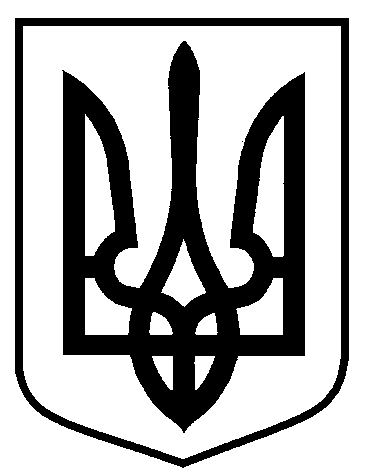 Сумська міська радаВиконавчий комітетРІШЕННЯВід  17.05.2016  №  279На підставі поданої заяви, керуючись частиною 1 статті 52 Закону України «Про місцеве самоврядування в Україні», виконавчий комітет Сумської міської радиВИРІШИВ:Внести зміни в пункт 2 додатку 1 до рішення виконавчого комітету Сумської міської ради від 16.03.2016 № 103 «Про присвоєння та зміну поштових адрес об’єктам нерухомого майна в місті Суми», виклавши його в наступній редакції:Міський голова                                                                                    О.М. ЛисенкоКривцов А.В., т. 700100Розіслати: Кривцову А В., заявникуПро     внесення    змін    до   рішення    виконавчого      комітету    Сумської      міської    ради   від  16.03.2016  №  103 «Про присвоєння та зміну поштових  адрес   об’єктам  нерухомого   майна   в  місті  Суми»№ з/пЗамовникАдреса, що присвоюється об’єктуНайменування об’єкта (відповідно до сертифікату відповідності, або декларації про готовність об’єкта до експлуатації, технічного паспорту) та місце його розміщенняЛітера або № згідно з планом технічного паспорту2Заявник 1Заявник 2 Адреса 1Житловий будинок  площею 370,7 кв. м з господарськими будівлями:, житловий будинок;гараж;вольєр;теплиця:сарай;літня душова;навіс;Місце розміщення 1